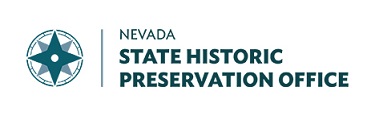 Continuation Sheet – ARA / District RA FormsThis Continuation Sheet Adds to Section _______